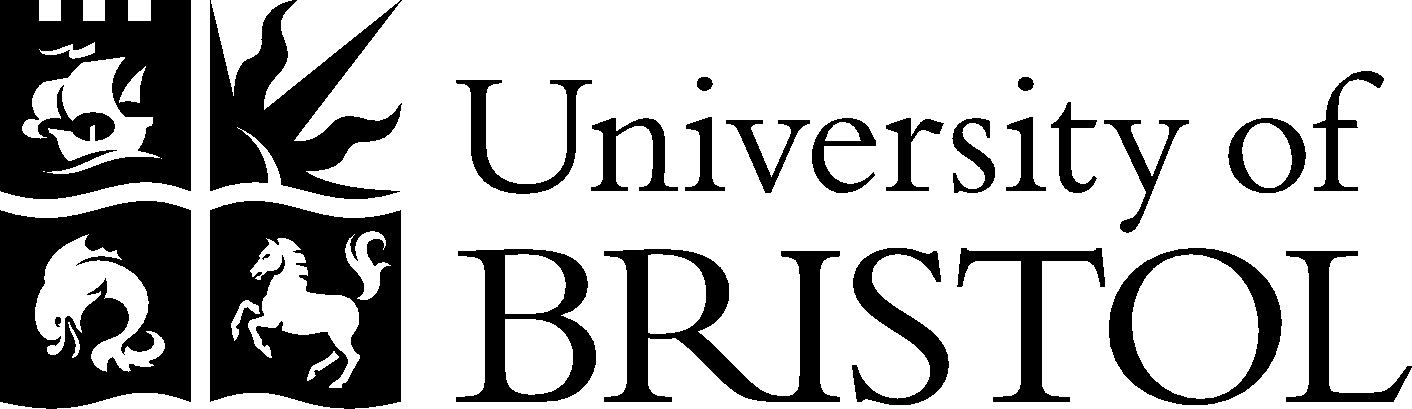 REQUEST FOR RE-EVALUATION OF ROLE<Insert job title here >JOB DESCRIPTION Faculty / School or Division: School of Faculty/School or Division Address:   Main Job Purpose (a short paragraph of 2-3 sentences) Standard Responsibilities (10-12 bullet points)1.2.1	Additional Responsibilities (if applicable)Relationships Line manager:  Line manager to (where appropriate):  Job Hazards and Pre-employment ChecksPlease include details of what pre-employment checks the role requires eg health screening and DBS (Please refer to the guidance notes at: http://www.bristol.ac.uk/hr/resourcing/practicalguidance/appointment/checks.html)PERSON SPECIFICATIONStandard Skills, Knowledge & Experience Required Additional Skills, Knowledge & Experience (if applicable)A – Application FormI – InterviewT – Test or ScenarioO – Other e.g. presentation, focus groupFOR JOB EVALUATION PURPOSES ONLY3.1 Typical Work Activities (across a day/week or month)The role holder will spend most of their time .…………….3.2 Organisation Chart 3.3 Other Statistical or contextual information relevant for job evaluation purposes3.4 Relevant Physical and Environmental Information3.5 Key contactsRole-holder’s name(s):Professional Services Division / Faculty / School:Process Owner area:(where applicable e.g. Education and Students Process area)Divisional Head’s / Faculty Manager’s / School Manager’s / Declaration:(where applicable)“I confirm I agree with the requirement for re-evaluation and the content of the revised job description.”  (check box)“I confirm I agree with the requirement for re-evaluation and the content of the revised job description.”  (check box)Divisional Head’s / Faculty Manager’s / School Manager’s / Declaration:(where applicable)Name(s):Name(s):Job Group No:Job Title (Current):Proposed Job Title (where different): Short description of substantive and material changes to the role (please ensure job description fully reflects all aspects of the revised role)N.B. Please attach revised job description (including work examples)Current Grade:Anticipated Grade:Role-holder’s Declaration:“I confirm I agree with the content of the revised job description.”  (check box)“I confirm I agree with the content of the revised job description.”  (check box)Name(s):Name(s):Date:Line Manager’s Declaration:“I confirm I agree with the content of the revised job description.”   (check box)“I confirm I agree with the content of the revised job description.”   (check box)Name:Name:Line Manager comments (if any) Date:NOW SEND THIS FORM AND THE NEW JOB DESCRIPTION TEMPLATE BY E-MAIL TO THE RELEVANT FACULTY / DIVISIONAL HUMAN RESOURCES MANAGER / OFFICERNOW SEND THIS FORM AND THE NEW JOB DESCRIPTION TEMPLATE BY E-MAIL TO THE RELEVANT FACULTY / DIVISIONAL HUMAN RESOURCES MANAGER / OFFICERNOW SEND THIS FORM AND THE NEW JOB DESCRIPTION TEMPLATE BY E-MAIL TO THE RELEVANT FACULTY / DIVISIONAL HUMAN RESOURCES MANAGER / OFFICERFor HR Use OnlyFor HR Use OnlyFor HR Use OnlyDate received:Date received:Does the role fit / make sense within the Professional Services Divisional / Faculty / School structure?Does the role fit / make sense within the Professional Services Divisional / Faculty / School structure? YES    NODoes the role overlap with any other service area outside of the existing Professional Services Divisional / Faculty / School structure? Does the role overlap with any other service area outside of the existing Professional Services Divisional / Faculty / School structure?  YES    NO Can the JD be used as a generic?Can the JD be used as a generic? YES    NOHave the grade descriptors (where appropriate) been used?Have the grade descriptors (where appropriate) been used? YES    NO    N/AAre there any professional registrations required for this role? (If yes, please specify here for JD upload to repository)Are there any professional registrations required for this role? (If yes, please specify here for JD upload to repository)Is the JD well-structured and coherent?Is the JD well-structured and coherent? YES    NOIs a DBS check required for this role? (Add here for JD upload to repository)Is a DBS check required for this role? (Add here for JD upload to repository)Is a pre-employment health check required?Is a pre-employment health check required? YES    NOCan the grade expectation be met?(Know How check completed?)Can the grade expectation be met?(Know How check completed?) YES    NOHas backdating been approved by the Head of HR Operations?Has backdating been approved by the Head of HR Operations? YES    NO    N/AEffective date of any grade change agreed by Head of HR Operations (giving reasons where appropriate):Effective date of any grade change agreed by Head of HR Operations (giving reasons where appropriate):Name of all role holders in the job group that this re-evaluation applies to:Name of all role holders in the job group that this re-evaluation applies to:Name of all role holders currently in the job group that this re-evaluation does NOT apply to:Name of all role holders currently in the job group that this re-evaluation does NOT apply to:Name of Role Expert to attend the panel (where deemed necessary by the HRM/O):Name of Role Expert to attend the panel (where deemed necessary by the HRM/O):Where appropriate, any contextual information for the Technical Adviser:Where appropriate, any contextual information for the Technical Adviser:Confirmed job description template ready for evaluation:Confirmed job description template ready for evaluation: YES    NOHR Manager / Officer:HR Manager / Officer:Date:Date:Please remove all comments from the job description:  Within Microsoft Word go to Review > Delete > Delete all comments in documentThen forward to: reward-team@bristol.ac.ukPlease remove all comments from the job description:  Within Microsoft Word go to Review > Delete > Delete all comments in documentThen forward to: reward-team@bristol.ac.ukPlease remove all comments from the job description:  Within Microsoft Word go to Review > Delete > Delete all comments in documentThen forward to: reward-team@bristol.ac.ukJob Family:Grade:  Salary range:Hours of work:Contract type:Work pattern:Vacancy Reference Number:Vacancy Reference Number:CriteriaEssentialDesirableAssessed By A/I/T/OCriteriaEssentialDesirableAssessed By A/I/T/O